Curriculum vitae – PETER GJØRTLER
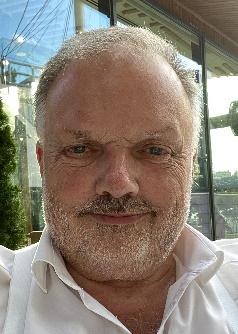 Education:Language skills (from A1 beginner to C2 proficient):Membership of professional bodies:		Danish Bar and Law Society, Committee Member 1991-2003Riga Graduate School of Law, Senior Research FellowOther skills (computer literacy)		Advanced MS Windows, Office, Network and InternetPresent position:				Director, Lexnet European Information SIA, Latvia					Advokat, Grayston & Company law firm, BelgiumYears within the firm:			31Key qualifications:Solid legal background gained over more than 25 years in European legal systems, including the Courts of Denmark and the Court of Justice of the European UnionMore than 25 years of experience with EU funded projects in European Neighbourhood countries as team leader and senior expert Strong team leadership in the management of large teams of experts in complex projects, and in the planning, administration and evaluation of projectsExtensive experience in interface between policy, economy and legislative issues, and in negotiations with high level representationsWide experience with institutional capacity building within central and regional administrationsExtensive university practice from more than 25 years of teaching EU and International Law, including University of Copenhagen and Riga Graduate School of LawFrequent organisation of training seminars, workshops, conferences and study visits in various countriesExcellent communications and reporting skillsSpecific experience in the region:Professional experience:Other relevant information (publications):Export Controls and Economic Sanctions in the European Union, chapter with John Grayston in Kay Georgi: Handbook of Export Controls and Economic Sanctions, American Bar Association, 2023Regional guidelines for effective judicial E-learning in SEE, with Bård Tuseth, Regional Cooperation Council in South-Eastern Europe, 2022Diversity and Judicial Independence in Denmark, chapter in Elizabeth Gibson-Morgan: Fighting for Justice - Common Law and Civil Law Judges - Threats and Challenges Civil and Common Law Countries, University of Wales Press, 2021National Enforcement of Policies against Illicit Trade in Tobacco Products in Latvia, chapter with Laura Grava in John A.E. Vervaele and Stanislaw Tosza: Combatting Illicit Trade in Tobacco Products, Springer, 2021Judicial Remedies and the European Data Protection Board, study for the European Institute of Public Administration, 2019Prosecution and Performance in Denmark, contribution to Comparative legal analysis on best European practices in measuring the performance of the public prosecutors, Center for Legal Research and Analysis, 2018The application of good faith in enforcing EU public procurement, contribution to Public Procurement - Global Revolution VIII, Public Procurement Research Group University of Nottingham, 2017Democratic Legitimacy and the Court of Justice of the European Union, chapter in Beatriz Pérez de las Heras: Building a European Demos - Democratic legitimacy in the post-Lisbon European Union and its impact on global governance, Palgrave Macmillan, 2017The Case of Denmark - Voting, the European Union and the Constitution, chapter in Alexis Chommeloux and Elizabeth Gibson-Morgan: Contemporary Voting in Europe - Patterns and Trends, Palgrave Macmillan, 2017Two Approaches to European Integration - Denmark and Latvia, chapter in Carine Barbéri and Alexis Chommeloux: Europe en Pièces, Editions Le Manuscrit, 2017Magna Carta and the Charter of the European Union, chapter in The Rights and Aspirations of the Magna, Palgrave Macmillan, 2016Exploratory Study of Consumer Issues in the Sharing Economy, report on Denmark, European Commission, 2016Study on all mandatory rules applicable to contractual obligations in contracts for sales of tangible goods sold at a distance and in particular online, report on Denmark and Latvia, University of Paris, Panthéon-Sorbonne, 2015European Union and Danish Perspectives on CSR, chapter in Frank Emmert: Corporate Social Responsibility in Comparative Perspective, Council on International Law and Politics, 2014Comparison of mandatory consumer protection provisions in the Common European Sales Law proposal and fourteen national laws, report on Denmark and Latvia, University of Paris, Panthéon-Sorbonne, 2014Application of Human Rights by the Court of Justice of the European Union, article in the Latvian Supreme Court Bulletin, 2012Corporate Social Responsibility – Recent European Union Initiatives and the Danish Experience, article in Indiana International & Comparative Law Review, 2011 Application of Council Directive 2003/8/EC of 27 January 2003 on legal aid and on the legal compliance of the national transposing measures, report on Denmark, DBB Law, 2010Harmful Traditional Practices in the European Union, report on Denmark, Center for International Research, 2010Nordic Enforcement of Public Procurement, Lexnet European Information, 2009Recovery of Maintenance Obligations, report on Latvia, University of Genoa, 2008Transparency of Costs of Civil Judicial Proceedings in the European Union, report on Denmark, Center for International Research, 2007European Family Law, report on Denmark, Asser Institute, 2007Changes to the EU Public Procurement Regime, article published by Van Mens & Wisselink, 2006European Arrest Warrant, report on Latvia, Asser Institute, 2006Consideration of the working environment in connection with public procurement (Inddragelse af arbejdsmiljø ved udbud), article published by Kommunernes Landsforening, 2003Development of the Nordic Legislative Co-operation under the EU and the EEA (Udvikling af det nordiske lovgivningssamarbejde under påvirkning af EU og EØS), article published by the Nordic Council of Ministers, 2001The Introduction of the Euro, article in Europarättslig Tidsskrift, Stockholm 1999The European Union (Den Europæiske Union), chapter in Peter Blume: Introduktion til Jura, Akademisk Forlag, 1998Règles de concurrence applicables aux autorités publiques danoises exerçant des activités commerciales, article in Annales de l'Université des Sciences Sociales de Toulouse, 1997The Treaties on the European Union (Traktaterne om Den Europæiske Union), Karnov, 1994The EC and the Nordic Countries - Perspectives on Legal Culture and Tradition (EG och Norden - synspunkter på rättskultur og -tradition), article published by Nordiska Nämden för Alkohol- och Drogforskning, 1993The Procedure in Denmark for the Ratification of the Maastricht Treaty, article in European Law Review, 1993The Treaty on the European Community and the European Union (Traktaten om De Europæiske Fællesskaber og Den Europæiske Union), article in Juristen, 1992The EC Conventions on Choice of Law in Contracts and on Jurisdiction and Enforcement (EF-konventionerne om lovvalg i kontrakt og om værneting, anerkendelse og fuldbyrdelse), contribution for Fællesnordisk seminar om konsumentköp över gränserna, 1992Ausverkauf der Heimat - Grundverkehr in der EG, contribution to EG-Informationsveranstaltung, Kärntner Landesregierung, 1992Danish Article 177 Cases before the European Court Of Justice, article in Cahiers de Droits Européen, 1988Letters of Intent, article in Justitia, 1985Aboriginal Rights and the Ownership of Uranium in Greenland (Oprindelige Rettigheder og Ejendomsretten til Grønlandsk Uran), article in Justitia, 1982Family nameGjørtlerFirst namesPeterDate of birth19 August 1956NationalityDanishCivil statusMarriedEmailpgj@lexnet.euMobile+371-2616-2303InstitutionDate from
dd/mm/yyyyDate to
dd/mm/yyyyDegree(s) or diploma(s) obtainedEvidenceClaremont Colleges, California01/09/197530/06/1976Studies in International RelationsnoneUniversity of Copenhagen01/09/197931/01/1985LLM Law (Annex p. 3)DiplomaUniversity of Copenhagen01/09/198530/06/1986BA Economics (Annex p. 14)DiplomaMinistry of Justice and High Court01/09/198922/03/1990Bar Society and High Court admission (Annex p. 18)CertificateUniversity of Copenhagen01/09/201830/06/2022PhD Law (Pending)noneLanguageReadingSpeakingWritingDanishC2C2C2EnglishC2C2C2FrenchC1C1C1GermanC1C1C1CountryDate from (dd/mm/yyyy)Date to (dd/mm/yyyy)CountryDate from (dd/mm/yyyy)Date to (dd/mm/yyyy)CountryDate from (dd/mm/yyyy)Date to (dd/mm/yyyy)Argentina01/09/201431/10/2014France01/06201430/04/2016North Macedonia01/02/200730/06/2019Armenia15/04/202124/08/2022Georgia01/08/201630/09/2016Poland01/02/200030/11/2002Azerbaijan01/06/201131/07/2014Hungary01/03/199730/09/2016Romania01/09/199630/11/2008Belarus01/03/201230/04/2012India01/12/201230/04/1997Russia01/08/200230/04/2003Belgium01/06/201130/11/2018Israel01/01/201031/01/2013Serbia01/10/200531/12/2009Bosnia-Herzegovina01/12/200431/01/2005Kosovo01/05/201028/02/2010Singapore01/10/201430/11/2014Bulgaria01/02/200031/07/2009Latvia01/08/199931/12/2020Slovakia01/08/199830/11/2001China01/10/201330/11/2013Lebanon01/06/201631/12/2016Slovenia01/04/200131/05/2001Croatia01/04/200330/09/2007Lithuania01/04/199530/11/2018Turkey01/05/200330/09/2017Cyprus01/05/200631/05/2019Luxembourg 01/11/198630/04/2004Ukraine01/02/200930/04/2023Czech Republic01/08/200130/04/2008Malaysia01/10/201131/10/2011Uzbekistan1/11/202031/12/2020Denmark01/02/198531/12/2003Montenegro01/12/200430/06/2018Egypt01/03/201830/06/2019Morocco01/10/200930/11/2009Ref No.Date from(dd/mm/yyyy)Date to(dd/mm/yyyy)Actual working days in FTEsLocationCompany & reference person (name & contact details)PositionDescription101/05/2007Present695Belgium(Annex p. 67)Grayston & Company law firm(John Grayston, johngrayston@graystoncompany.com)Advokat,Of CounselPractising lawyer in the field of European and international law for public and private clientsFocus on administrative law, international trade, competition, state aid, public procurement, grant management and sanctions 201/09/1991Present635Latvia and Denmark(Annex p. 40)Lexnet(Ligita Gjortlere, ligita@lexnet.dk)DirectorLegal development projects, legal training and legal advice for public and private clients Focus on free movement, competition, state aid, environment, public procurement, intellectual property, public and private international law, as well as human rights and judicial training330/6/202222/12/2023282Ukraine and Latvia(Annex p. 35)Eurosupport(Marco Sebastiani, m.sebastiani@fineurop.it)Team LeaderProgramme of Support to the public procurement reform in Ukraine, EuropeAid project of the EUProject to improve the public procurement system with regard to new legislation, e-procurement, training and certification, public awareness and implementation of EU legislationBudget: 2,500,000 Euro415/04/202124/08/2022309Armenia(Annex p. 36)IRZ(Teresa Thalhammer, thalhammer@irz.de)Team LeaderProgramme of Assistance for Consolidation of the Justice System in Armenia, Grant project of the EUProject to improve the justice system to meet quality requirements of independence, efficiency, integrity, accountability and transparency in line with the priorities of CEPA and EU best practiceBudget: 2,200,000 Euro501/02/202116/02/20215Helsinki(Annex p. 29)EIPA(Peter Goldschmidt, p.goldschmidt@eipa.eu)Expert.Programme of Assistance for EU Agencies and Bodies, European Institute of Public Administration projectSeminar on EU Litigation and Procedural Strategy for the European Chemicals Agency (ECHA) 601/11/202031/12/202010Kosovo(Annex p. 76)B&S Europe(Eugene Stuart, eugene.stuart@bseurope.com)ExpertEnforcement Training and Manuals for the Kosovo Competition Authority, EuropeAid project of the EUTraining and manual on the identification of bid-rigging as a specific anti-competitive practice 715/12/201801/03/2020266Luxembourg(Annex p. 58)Court of Justice of the European Union(Eleanor Sharpston, eleanor.sharpston@curia.europa.eu)Legal AdvisorChambers of the Advocate General, EU InstitutionLegal advisor on cases deliberated by the court, with focus on public procurement, grant administration, tax harmonisation, consumer protection, fundamental rights, public administration, international sanctions and judicial reform801/5/201930/11/201920Luxembourg(Annex p. 29)EIPA(Peter Goldschmidt, p.goldschmidt@eipa.eu)Expert.Programme of Assistance for EU Agencies and Bodies, European Institute of Public Administration projectReport on judicial remedies in relation to decisions of the European Data Protection Board901/05/201930/06/201910North Macedonia(Annex p. 45)PAI(Slava Gromlyuk, slava.gromlyuk@public-admin.co.uk)ExpertProgramme for Assistance to the Academy for Judges and Prosecutors,  OSCE projectSeminar on legal writing and legal reasoning skills, based best practice in national courts, the European Court of Human Rights and the Court of Justice of the European Union1001/03/201830/06/201925Egypt(Annex p. 50)SIGMA - OECD(Erika Bozzay, erika.bozzay@oecd.org)ExpertProgramme of Assistance for Public Procurement, SIGMA project of the OECD and EUAdvice and meetings with the Ministry of Finance concerning remedies in public procurement1101/03/201531/05/201955Cyprus(Annex p. 53)Taiex(Scott Bowen, scott.bowen @ec.europa.eu)ExpertProgramme of Assistance for the Training of Officials, TAIEX project of the EUImplementation of missions for development of the legal profession, with advice on institutional and administrative development, as well as seminars on EU procedural and substantive law1201/06/201630/11/2018150Lebanon(Annex p. 47)Planet(Nikos Manolopoulos, nikos@planet.gr)Team LeaderProgramme for Modernisation of Public Procurement in Lebanon, EuropeAid project of the EUReform of the public procurement system to increase applicability and approximation to EU norms, as well as training and introduction of e-procurementBudget: 1,600,000 Euro1301/09/201230/11/201855Luxembourg(Annex p. 29)EIPA(Peter Goldschmidt, p.goldschmidt@eipa.eu)ExpertProgramme of Training on EU Procedural Law, European Institute of Public Administration projectSeminars for public authorities and private parties on practical procedure at the Court of Justice of the European Union1401/08/201830/09/201810North Macedonia(Annex p. 40)Lexnet(Ligita Gjortlere, ligita@lexnet.dk)ExpertProgramme supporting the Establishment of Unified Court Practice in the Macedonian Legal System, CLRA Programme for the British Embassy in SkopjeReview, report and recommendations on the best European practice in measuring performance of public prosecutors1501/05/201830/06/201810Montenegro
(Annex p. 29)EIPA(Peter Goldschmidt, p.goldschmidt@eipa.eu)ExpertProgramme for Strengthening Regional Cooperation of Judicial Training Institutions in the Western Balkans, GIZ project for the Open Regional Funds for South East Europe (ORF) of the German governmentSeminar on Judgecraft and Soft Skills for judges from the Western Balkans with focus on management, communications, ethics and judicial drafting 1601/02/201831/03/20185Ukraine(Annex p. 50)SIGMA - OECD(Daniel Ivarsson, daniel.ivarsson@oecd.org)ExpertProgramme of Assistance for Public Procurement, SIGMA project of the OECD and EUReport on legislative proposals in Ukraine and the EU-Ukraine Association Agreement in relation to the application of national preferential schemes1701/03/201631/12/201720Belgium, Luxembourg(Annex p. 29) EIPA(Peter Goldschmidt, p.goldschmidt@eipa.eu)ExpertProgramme of Training on Financial Services Law, Council of the European Union and the European Parliament projectsSeminars on the economic and monetary union, including the banking union and the capital markets union, with focus on regulatory mechanisms and implications for national financial systems 1801/11/201430/09/201735Belgium,Finland, France, Germany, United Kingdom(Annex p. 29)EIPA(Peter Goldschmidt, p.goldschmidt@eipa.eu)ExpertProgramme of Training for EU Agencies concerning EU administrative law, European Commission projectAdvice on the practical application of EU law in relation to the tasks of individual agencies, as well as seminars and case studies on the application of administrative law1901/04/200231/12/2016295Denmark(Annex p. 70)Kyed & Jybæk law firm (Kim Jybæk, kj@kyed-jybaek.dk)ConsultantAdvisor in the field of European and international law for public and private clientsFocus on administrative law, international trade, telecommunications, competition, state aid and public procurement2001/08/201730/09/201715Ukraine
(Annex p. 24)Crown Agents (Hayley Nelson, hayley.nelson@crownagents.co.uk)ExpertHarmonisation of Public Procurement System in Ukraine with EU Standards, EuropeAid project of the EUReport on the eProcurement system in Ukraine and drafting of terms of reference for a further evaluation of the system2101/12/201230/09/201736Georgia, Turkey(Annex p. 50)SIGMA - OECD(Daniel Ivarsson, daniel.ivarsson@oecd.org)ExpertProgramme of Assistance for Public Procurement, SIGMA project of the OECD and EUSeminars for procurement officials on the application of the EU directives on public procurement, with focus on practical aspects of national implementation and supervision2201/03/201730/06/201740Kosovo(Annex p. 46)Planet(Nikos Manolopoulos, nikos@planet.gr)Senior ExpertProgramme for Improving Administrative Capacity in the Area of Public Procurement in Kosovo, EuropeAid programme of the EUReview of Kosovo legislation on public procurement to increase applicability and approximation to EU norms, with focus on legislative drafting and remedies2301/12/201628/02/201720North Macedonia(Annex p. 29)EIPA(Peter Goldschmidt, p.goldschmidt@eipa.eu)ExpertProgramme on Ethics for Court Presidents and Heads of Administration, Luxembourg bilateral projectDevelopment of ethics standards for judges, administrators and deputies in line with EU administrative law2401/12/201628/02/201720Montenegro(Annex p. 29)EIPA(Peter Goldschmidt, p.goldschmidt@eipa.eu)ExpertProgramme for modern approaches for the Administration and Management of Courts and Prosecutors’ Offices, Luxembourg bilateral projectDevelopment of managerial skills and capacity of the chief registrars, heads of management and administration in line with EU administrative law2501/08/199931/12/20161917Latvia(Annex p. 71)Riga Graduate School of Law(Karina Kulberga, karina.kulberga @rgsl.edu.lv)Director, Senior LecturerDirector of International Development Department with research, development and implementation of international programmes in law, business and diplomacyDevelopment of courses in law, economics and humanities, with focus on interaction between national and international legal systems, as well as programme management2601/02/201631/03/201610North Macedonia(Annex p. 40)Lexnet(Ligita Gjortlere, ligita@lexnet.dk)ExpertProgramme for Training of Human Rights Trainers, MYLA project for USAIDTraining for the legal profession on the application of human rights in the European Union, with focus on the practical application in national law2701/02/201631/03/201612France(Annex p. 67)Grayston & Company (John Grayston, johngrayston@graystoncompany.com)ExpertIXAD seminar for the legal profession on Procedure at the Court of Justice of the European Union, Bar School at the University of LilleTraining on the practical application of EU law, with focus on remedies and judicial procedures2801/01/201531/12/201540Belgium(Annex p. 64)Latvian Ministry of Environment
(Zaneta Mikosa, Zaneta.Mikosa@varam.gov.lv)ExpertLatvian Presidency of the European Union, Latvian government projectAdvisor on environmental law and policy in relation to European and international negotiations, with focus on practical aspects of national implementation and administrative supervision2901/09/201531/10/201510North Macedonia(Annex p. 40)Lexnet(Ligita Gjortlere, ligita@lexnet.dk)ExpertProgramme supporting the Establishment of Unified Court Practice in the Macedonian Legal System, CLRA Programme for the British Embassy in SkopjeReview, report and recommendations on court practice, with focus on judicial consistency and transparency, as well as the application of case law3001/11/201330/11/201420China, Singapore(Annex p. 67)Grayston & Company (John Grayston, johngrayston@graystoncompany.com)ExpertICPA training on International Trade Law and Compliance for the legal profession, International Compliance Professionals Association projectSeminars with focus on compliance with national trade regulation3101/11/201131/10/201420Argentina, Malaysia(Annex p. 67)Grayston & Company (John Grayston, johngrayston@graystoncompany.com)ExpertIALL training on International Law and Legal Information for the legal profession, International Association of Law Librarians projectSeminars on international law and legal information, with focus on administrative law and supervision3201/08/201430/09/201425Ukraine
(Annex p. 22)Crown Agents (Noel.Setters, noel.setters@crownagents.co.uk)ExpertHarmonisation of Public Procurement System in Ukraine with EU Standards, EuropeAid project of the EUReform of the public procurement complaint system with focus on practical aspects of administrative supervision, complaint procedures and anti-corruption, including seminar on EU jurisprudence on remedies3301/06/201131/07/201440Azerbaijan(Annex p. 50)SIGMA - OECD(Daniel Ivarsson, daniel.ivarsson@oecd.org)ExpertProgramme of Assistance for Public Procurement, SIGMA project of the OECD and EUReform of the public procurement system, including advice on legislation and international agreements on public procurement3401/01/201330/06/201416France, India(Annex p. 67)Grayston & Company (John Grayston, johngrayston@graystoncompany.com)ExpertIBA training on Fraud, Corruption and International Procurement and on International Trade Law and Public Procurement for the legal profession, International Bar Association projectSeminars on international regulation and application in public procurement, with focus on practical implications for supervision and participation in cross border procurement3501/06/201131/01/2014330Belgium(Annex p. 20)COK(Ib Oustrup, io@cok.dk)Contract ManagerProgramme for Management Training for EU authorities, European Commission projectTraining for managers at the high and intermediate levels in efficient management and compliance with requirements of administrative law, including tasks of motivation and supervisionBudget: 24,500,000 Euro3601/02/200931/12/2012500Ukraine(Annex p. 37)IRZ(Teresa Thalhammer, thalhammer@irz.de)Sector Team LeaderHarmonisation of Competition and Public Procurement Systems in Ukraine with EU Standards, EuropeAid projectReform of competition, state aid and procurement system, including legislative and administrative law advice, development of curriculum and implementation of continuous training for administrators and end usersBudget: 4,500,000 Euro3701/09/200330/04/2012229Belarus, Bulgaria, Croatia, Czech Republic, Israel, Latvia, North Macedonia, Morocco, Romania, Turkey(Annex p. 51)Taiex(Christiane Kirschbaum, christiane.kirschbaum@ec.europa.eu)ExpertProgramme of Assistance for the Training of Judges and Public Officials, TAIEX project of the EUSeminars and reports on judicial procedure, access to justice, enforcement procedures, human rights, freedom of speech, public procurement, internal market, financial markets and legislative codification3801/05/201031/01/201120Kosovo(Annex p. 40)Lexnet(Ligita Gjortlere, ligita@lexnet.dk)ExpertProgramme of Support for Public Procurement Reform, EuropeAid projectAdvice on legislation and guidelines, and planning and implementation of training on EU remedies in public procurement, with focus on effective supervision and anti-corruption, as well as cross border procurement3901/11/200931/12/200910Serbia(Annex p. 29)EIPA(Peter Goldschmidt, p.goldschmidt@eipa.eu)ExpertProgramme of Assistance for the Training of Judges, Luxembourg bilateral programmeSeminar on the EU competition law and consumer protection, with focus on practical implications for cross border trade4001/02/200731/05/2009200North Macedonia(Annex p. 48)Progeco(Michele Deserti, progecoitaly@progecoitaly.it)Sector Team LeaderProgramme of Assistance to support the Creation of the Training Institute for the Judiciary, EAR projectAdvice on administrative law and curriculum, as well as planning and implementation of training programmes for candidate judges and continuous training for judgesBudget: 1,100,000 Euro4101/05/200830/11/2008100Romania(Annex p. 56)WYG(Keith J. Cook, enquiries@wyginternational.com)Team LeaderStrengthening the Institutional and Administrative Capacity of the Ministry of Justice and Public Ministry, as Central Institutions, PHARE project of the EU Advice for government and specialised agencies on legislative, institutional and administrative development, as well as continuous training of administrators, judges and prosecutorsBudget: 1,200,000 Euro4201/12/200630/11/2007205Romania(Annex p. 55)WYG(Keith J. Cook, enquiries@wyginternational.com)Team LeaderProgramme for strengthening the Administrative and Managerial Capacity for an efficient implementation of the legislation on Public Procurement, PHARE programmeReform of procurement system, including advice on legislation and guidelines, planning and implementation of training of trainers, and continuous training of contracting and judicial authoritiesBudget: 2,000,000 Euro4301/08/200631/10/200620Croatia(Annex p. 40)Lexnet(Ligita Gjortlere, ligita@lexnet.dk)Team LeaderProgramme for Building Capacity for Negotiating within an Enlarged EU, FEU programme, FEU project of the Danish governmentSeminars for Balkan and Turkish officials in EU negotiation procedures, with focus on reform of national systems and achievement of policy goals4401/08/200630/09/200610Bulgaria(Annex p. 29)EIPA(Peter Goldschmidt, p.goldschmidt@eipa.eu)ExpertProgramme of Development of Judiciary Training Capacities, Luxembourg bilateral programmePlanning of seminar content and implementation of seminars on EU intellectual property rights4501/11/200431/07/2006340Latvia(Annex p. 42)LGDK International 
(Peter Warming, pw@momentum-eu.com)Team LeaderProgramme for Assistance to the Public Procurement Monitoring Bureau, Twinning project Advice on legal policy and implementation of institutional review, including legislative drafting and development of e-procurement system for tender publication and use of electronic cataloguesBudget: 630,000 Euro4601/05/200630/06/2006Cyprus(Annex p. 40)Lexnet(Ligita Gjortlere, ligita@lexnet.dk)ExpertProgramme for Information on the EU and the acquis in the northern part of Cyprus, British Council projectPlanning of seminar content and implementation of seminars on EU company law, with focus on practical implications for cross border trade4701/05/200131/12/20051027Denmark(Annex p. 31)European Institute Denmark(Karen Vestergaard Poulsen, kvp@euroinst.dk)DirectorProject administration and tendering, expert recruitment and budget management, as well as advisory work and training on EU law for clients from the European neighbourhoodFocus on internal market regulation, competition, state aid and public procurement, as well as administrative reform and judicial training4801/12/200430/11/200522Bosnia Herzegovina,Montenegro, Serbia(Annex p. 40)Lexnet(Ligita Gjortlere, ligita@lexnet.dk)ExpertProgramme of Assistance for the Training of Judges and the European Integration Office, Council of Europe projectSeminar on European and international procedural law, with focus on home and justice affairs and practical implications for cross border trade4901/12/200431/03/200540Bulgaria(Annex p. 42)LGDK International 
(Peter Warming, pw@momentum-eu.com)ExpertProgramme of Assistance to the Public Procurement Agency, TWINNING project of the EUReform of procurement system, including advice on legal policy and implementation of institutional review5001/04/200331/01/2005220Croatia(Annex p. 31)European Institute Denmark(Karen Vestergaard Poulsen, kvp@euroinst.dk)Team LeaderProgramme of Assistance to the Croatian Competition Authority, CARDS project of the EUReform of competition supervision system, including coordination of state aid support, with advice on legal policy, and implementation of institutional review, as well as drafting of legislation and continuous trainingBudget: 975,000 Euro5101/04/200431/05/200412Turkey(Annex p. 40)Lexnet(Ligita Gjortlere, ligita@lexnet.dk)ExpertProgramme of Continuous Professional Training, FEU project of the Danish governmentPlanning of seminar content and implementation of seminar on EU internal market law for officials from central and regional authorities5201/06/200330/04/2004150Latvia, Lithuania(Annex p. 32)European Institute Denmark(Karen Vestergaard Poulsen, kvp@euroinst.dk)Team LeaderProgramme of Assistance to the Supreme Court, Constitutional Court, Regional Courts, Public Prosecutor and Parliament, FEU project of the Danish governmentReform of judicial system, including advice on institutional and administrative development, as well as seminars on EU procedural and substantive lawBudget: 565,000 Euro5301/09/199731/12/200363Denmark(Annex p. 73)University of Roskilde
(Christina Dahl Jensen, chdjae@ruc.dk)Visiting Associate ProfessorEuropean and international lawDevelopment and implementation of curriculum and courses on EU and international procedural and substantive law, with focus on competition and state aid law5401/09/199531/12/2003333Sweden(Annex p. 74)University of Lund(Birgitta Edebalk, birgitta.edebalk@jur.lu.se)Associate ProfessorEuropean and international lawDevelopment and implementation of curriculum and courses on EU and international procedural and substantive law, with focus on the internal market and competition law5501/09/199131/12/2003123Sweden(Annex p. 75)University of Stockholm
(Ola Wiklund, owiklund@juridicum.su.se)Visiting Associate ProfessorEuropean and international lawDevelopment and implementation of curriculum and courses on EU and international procedural and substantive law, with focus on constitutional law and judicial procedures for review of EU obligations5601/09/199131/12/2003493Denmark(Annex p. 60)Danish Bar and Law Society(Lar Økjær Jørgensen, samfund@advokatsamfundet.dk)Committee MemberRegulatory authority for the legal professionDevelopment of professional standards in committees working on editorial policies and the implementation of training programmes 5701/09/198531/12/20031212Denmark(Annex p. 72)University of Copenhagen
(Hjalte Rasmussen, jurfak@jur.ku.dk)Associate Professor, Research FellowEuropean and international lawResearch, development and implementation of curriculum and courses on EU and international procedural and substantive law5801/08/200230/04/200325Russia(Annex p. 31)European Institute Denmark(Karen Vestergaard Poulsen, kvp@euroinst.dk)ExpertProgramme of Assistance for the Legal Reform Process, FEU project of the Danish governmentAdvice on legal policy and institutional reform and development of conferences and working groups on constitutional law protection for judges and civil society5901/08/200131/01/2003120Czech Republic(Annex p. 31)European Institute Denmark(Karen Vestergaard Poulsen, kvp@euroinst.dk)Team LeaderProgramme of Assistance for the Implementation of the Internal Market, FEU project of the Danish governmentReform of public administration, including advice on legislative, institutional and administrative development, as well as planning and implementation of seminars on EU procedural and substantive lawBudget: 355,000 Euro6001/08/200130/06/200372Estonia, Poland, Romania, Slovakia,Turkey(Annex p. 31)European Institute Denmark(Karen Vestergaard Poulsen, kvp@euroinst.dk)ExpertProgramme of Assistance for the Training of Judges and Officials, FEU project of the Danish governmentSeminars and reports on judicial procedure, internal market and media law, with focus on practical implications for EU accession and cross border trade6101/04/200130/11/200130Latvia(Annex p. 40)Lexnet(Ligita Gjortlere, ligita@lexnet.dk)ExpertMasters Programme in EU-Law for Latvian Officials, FEU project of the Danish governmentSeminars on EU procedural and substantive law, including constitutional foundations and practical implications for national legal systems6201/03/199731/05/200160Bulgaria, Hungary, Latvia, Slovakia, Slovenia(Annex p. 42)DSPA International(Pia Sletbjerg Skov, pss@dspa.dk)ExpertProgramme of Assistance for the Implementation of the Internal Market, FEU project of the Danish governmentSeminars and reports on internal market, standardisation, negotiation techniques and judicial procedure, with focus on practical implications for EU accession and cross border trade6301/08/200030/04/2001163Denmark(Annex p. 61)High Court 
(Karen Fredslund Nielsen, post@domstolsstyrelsen.dk)JudgeJudging of high court and appeal cases in civil and criminal lawIncluding cases on EU administrative and internal market law, as well as jurisdiction and enforcement in cross border cases 6401/02/200030/09/200050Poland(Annex p. 26)DSPA International(Pia Sletbjerg Skov, pss@dspa.dk)Team LeaderProgramme of Assistance for the Training of Judges, PHARE project of the EUReform of judicial system, including advice on institutional and administrative development, as well as seminars on EU procedural and substantive lawBudget: 300,000 Euro6501/11/199930/06/200030Romania(Annex p. 26)DSPA International(Pia Sletberg Skov, pss@dspa.dk)Team LeaderProgramme of Assistance for the Implementation of the Internal Market, FEU project of the Danish governmentSeminars and reports on internal market, standardisation and negotiation techniques, with focus on practical implications for EU accession and cross border tradeBudget: 125,000 Euro6601/09/199931/07/2000201Denmark(Annex p. 26)DSPA International(Pia Sletberg Skov, pss@dspa.dk)ConsultantAdvisory work and lecturing on EU law For clients from Member States and Association Countries, with focus on accession negotiations and reform of administrative and judicial systems 6701/09/199630/11/1999350Romania(Annex p. 28)DSPA International(Pia Sletbjerg Skov, pss@dspa.dk)Team LeaderProgramme of Assistance for the Approximation of Legislation, PHARE project of the EUReform of public administration, including advice on legislative, institutional and administrative development, as well as planning and implementation of seminars on EU procedural and substantive lawBudget: 2,400,000 Euro6801/05/199531/08/1999954Denmark(Annex p. 66)Dragsted & Helmer Nielsen law firm
(Andreas Christensen, ac@horten.dk)AdvokatPractising lawyer in the field of European and international law for public and private clientsFocus on competition and state aid, international trade, administrative law and public procurement6901/08/199730/06/199950Estonia(Annex p. 26)DSPA International(Pia Sletbjerg Skov, pss@dspa.dk)ExpertProgramme of Assistance for the Training of Judges and Prosecutors, SIDA project of the Swedish governmentSeminars and training on EU procedural and substantive law, including development of reasoning and argumentation techniques, as well as relations between national law and EU obligations7001/04/199530/06/199530Lithuania(Annex p. 26)DSPA International(Pia Sletbjerg Skov, pss@dspa.dk)ExpertProgramme of Assistance on EU legislation for the Lithuanian government, PHARE project of the EUAdvisory work and lecturing on EU-law for the ministers of the government, as well as heads of ministries, with focus on practical implications of EU accession for the national administration 7101/02/198530/09/1991954Denmark(Annex p. 62)Ministry of Justice(Karsten Hagel Sørensen, jm@jm.dk)Head of SectionAdvisor in the Legal ServiceCounselling on legislative procedures and EU negotiations, with focus on administrative law, judicial reform, human rights, competition, state aid and public procurement, as well as assignments as public prosecutor and assistant judge, including secondment to the Court of Justice of the European Union and Kammeradvokaten7201/01/199031/01/1991238Denmark(Annex p. 69)Kammeradvokaten – Poul Schmith law firm(Gregers Larsen, mail@kammeradvokaten.dk)AdvokatLegal advisor to the Danish governmentCounselling on judicial procedures and institutional reform, with focus on the practical implications of EU legislation for taxation, competition, state aid, public procurement, constitutional and administrative law, as well as representation of public authorities in litigation before the Court of Justice of the European Union and the Danish courts 7301/11/198631/12/1989696Luxembourg(Annex p. 59)Court of Justice of the European Union
(Ole Due, curia.europa.eu)Legal AdvisorChambers of the President, EU InstitutionLegal advisor on court deliberations, including issues of the internal market, equal treatment, competition, state aid, public procurement and international agreements, as well as jurisdiction and enforcement